Medieval Law & OrderName:  					Div:  				Date:  				Read pg 56-58 in your supplemental booklet to answer the following questions:Explain how medieval law is both similar and different from modern Canadian law.Describe the following, and why people thought they would prove someone’s innocence:Trial by OrdealTrial by Battle/Combat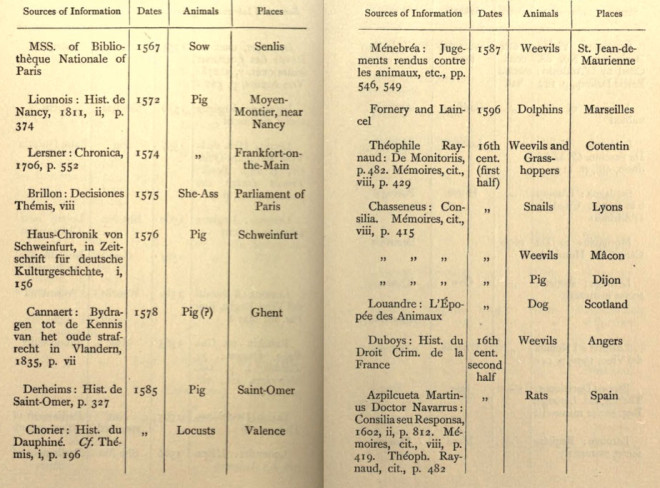 Fill in the following table:Explain what happened with Thomas Becket, and how it shows fight for power between kings and the church.Manor CourtRoyal CourtChurch CourtPeople Tried?Types of crimes the court tried?Who decided the case?The KingPossible punishments?Pros?Cons?